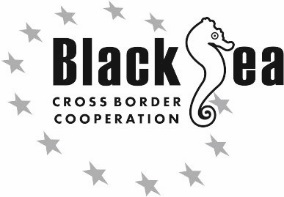 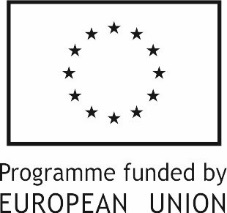 Project Progress Report No………… A.1 Project Progress Report IdentificationA.2 Highlights of main achievements per group of activitiesA brief summary description of the main achievements per group of activities shall be written in the style of a press release capturing the main features of the project. The description should also indicate the stage of physical progress of project activities as a percentage (e.g. Up to the present progress report, 65% of the project activities have been completed)A.3 Project Specific ObjectivesA.4 Project Main Outputs  A.5 Target GroupsA.6 Problems/deviations from the Work PlanA.7 Horizontal Principles A.8 Reporting Work PackagesNOTE: The tables may me edited to add lines for activities and deliverables as needed, in accordance with the activities set out in the Application Form-Work Package MANAGEMENTWork Package Implementation T.1 ……… (Name, ex: Networking opportunities)- Copy and repeat the table Work Package Implementation as needed, in accordance with the activities set out in the Application Form-Work Package INVESTMENT I.1 ………(Name)-Copy and repeat the table Work Package Investment as needed, in accordance with the activities set out in the Application Form-Work Package COMMUNICATIONB. The financial progress of the project 	- euro- * The conversion into euro shall be made using the monthly accounting exchange rate of the European Commission of the month during which the progress report is submitted to the JTS. InforEuro is freely available at: http://ec.europa.eu/budget/contracts_grants/info_contracts/inforeuro/index_en.cfm . Please note that the amounts indicated in the Progress Report are only necessary to assess the project’s financial progress. The payment arrangements of the project shall be made according to art. 4 Grant Contract.C. Actions to tackle the COVID-19 pandemic	D. Annexes to the progress reportAnnexes to the progress report shall be presented in accordance with the provisions of the Project Implementation Manual, section 6.1.	TAKE NOTE: when preparing the supporting documents, please consider the following:	 Scanned documents should be submitted in black and white, format .jpg/.pdf of minimum 300 dpi resolution; 	 Each document must be named in English language according to its content and with a reference to the partner and deliverable (e.g. JTS_D.C. 1.2 _ Brochure)	 Each document containing more than 1 page must be scanned and submitted as a single file. Please DO NOT scan and upload each page separately.	 Make sure the documents can be opened and that the page margins are scanned correctly	 The supporting documents shall be organized by partner and submitted  in one archieve of maximum 20MB. In case the file is bigger than 20 Mb (e.g a movie or a presentation), we recommend to add only the reference to the link published on the website of the project. In case the evidence exceeds the limit of 20 Mb, the partners should create .rar or .zip packages of no more than 20 Mb and upload them in more parts.Signed by the legal representative of the Lead Beneficiary or the empowered person (Project Manager):Project TitleProject AcronymProject Website (if applicable)Project NumberBSB…BSB…Project Duration Start DateStart date: End date:Programme PriorityProgramme Specific ObjectiveLead Beneficiary/Beneficiary 1 Contact Persone-mail addressBeneficiary 2Beneficiary 3Beneficiary 4Beneficiary 5Beneficiary 6Reporting PeriodStart date:End date:Project Specific ObjectivesExplanation on the level of achievementProject Main Output TitleProject Output Indicator TargetsPlanned Delivery Month Level of Achievement-numerical value-ExplanationsPlease describe the Target Groups Involvement, referring to Target value planned and reached so far: Please describe and justify any problems and deviations including delays from the work plan presented in the application form and the solutions found: Amendments to the grant contractNotifications (short description of the notification objective(s), date of submission/upload in eMS – version….)Addendum (objective, date of submission/upload in eMS, date of its approval by the last party)Horizontal PrinciplesPlease describe how the horizontal aspects have been considered in the project implementationGender EqualityDemocracy and human rightsEnvironmental sustainabilityWP numberWP titleWP start dateWP end dateWP status (not started/proceeding according to the work plan/delayed/ completed)WP status (not started/proceeding according to the work plan/delayed/ completed)WP status (not started/proceeding according to the work plan/delayed/ completed)WP status (not started/proceeding according to the work plan/delayed/ completed)MPartners` involvement. Please describe the progress in this reporting period and explain how were partners involved and who did what:Partners` involvement. Please describe the progress in this reporting period and explain how were partners involved and who did what:Partners` involvement. Please describe the progress in this reporting period and explain how were partners involved and who did what:Partners` involvement. Please describe the progress in this reporting period and explain how were partners involved and who did what:Partners` involvement. Please describe the progress in this reporting period and explain how were partners involved and who did what:Partners` involvement. Please describe the progress in this reporting period and explain how were partners involved and who did what:Partners` involvement. Please describe the progress in this reporting period and explain how were partners involved and who did what:Partners` involvement. Please describe the progress in this reporting period and explain how were partners involved and who did what:Please describe progress achieved in this reporting periodPlease describe progress achieved in this reporting periodPlease describe progress achieved in this reporting periodPlease describe progress achieved in this reporting periodPlease describe progress achieved in this reporting periodPlease describe progress achieved in this reporting periodPlease describe progress achieved in this reporting periodPlease describe progress achieved in this reporting periodActivity NumberActivity titleActivity titleStart monthEnd monthEnd monthEnd monthStatusA.M.1Deliverable numberDeliverable titleDeliverable descriptionPlanned delivery monthTarget ValueAchieved so far Achieved in this report StatusD.M.1.1Activity NumberActivity titleActivity titleStart monthEnd monthEnd monthEnd monthStatusA.M.2Deliverable numberDeliverable titleDeliverable descriptionPlanned delivery monthTarget ValueAchieved so far Achieved in this report StatusD.M. 2.1WP numberWP titleWP start dateWP end dateWP status(not started/proceeding according to the work plan/delayed/ completed)WP status(not started/proceeding according to the work plan/delayed/ completed)WP status(not started/proceeding according to the work plan/delayed/ completed)WP status(not started/proceeding according to the work plan/delayed/ completed)T.1Partners` involvement. Please describe the progress in this reporting period and explain how were partners involved and who did what:Partners` involvement. Please describe the progress in this reporting period and explain how were partners involved and who did what:Partners` involvement. Please describe the progress in this reporting period and explain how were partners involved and who did what:Partners` involvement. Please describe the progress in this reporting period and explain how were partners involved and who did what:Partners` involvement. Please describe the progress in this reporting period and explain how were partners involved and who did what:Partners` involvement. Please describe the progress in this reporting period and explain how were partners involved and who did what:Partners` involvement. Please describe the progress in this reporting period and explain how were partners involved and who did what:Partners` involvement. Please describe the progress in this reporting period and explain how were partners involved and who did what:Please describe progress achieved in this reporting periodPlease describe progress achieved in this reporting periodPlease describe progress achieved in this reporting periodPlease describe progress achieved in this reporting periodPlease describe progress achieved in this reporting periodPlease describe progress achieved in this reporting periodPlease describe progress achieved in this reporting periodPlease describe progress achieved in this reporting periodActivity NumberActivity titleActivity titleStart monthEnd monthEnd monthEnd monthStatusActivity T.1.1.Deliverable numberDeliverable titleDeliverable descriptionPlanned delivery monthTarget ValueAchieved so far Achieved in this report StatusDeliverable T.1.1.1Activity NumberActivity titleActivity titleStart monthEnd monthEnd monthEnd monthStatusActivity T.1.2.Deliverable numberDeliverable titleDeliverable descriptionPlanned delivery monthTarget ValueAchieved so far Achieved in this report StatusDeliverable T.1.2.1WP numberWP titleWP start dateWP end dateWP status (not started/proceeding according to the work plan/delayed/ completed)WP status (not started/proceeding according to the work plan/delayed/ completed)WP status (not started/proceeding according to the work plan/delayed/ completed)WP status (not started/proceeding according to the work plan/delayed/ completed)I.1Partners` involvement. Please describe the progress in this reporting period and explain how were partners involved and who did what:Partners` involvement. Please describe the progress in this reporting period and explain how were partners involved and who did what:Partners` involvement. Please describe the progress in this reporting period and explain how were partners involved and who did what:Partners` involvement. Please describe the progress in this reporting period and explain how were partners involved and who did what:Partners` involvement. Please describe the progress in this reporting period and explain how were partners involved and who did what:Partners` involvement. Please describe the progress in this reporting period and explain how were partners involved and who did what:Partners` involvement. Please describe the progress in this reporting period and explain how were partners involved and who did what:Partners` involvement. Please describe the progress in this reporting period and explain how were partners involved and who did what:Please describe progress achieved in this reporting periodPlease describe progress achieved in this reporting periodPlease describe progress achieved in this reporting periodPlease describe progress achieved in this reporting periodPlease describe progress achieved in this reporting periodPlease describe progress achieved in this reporting periodPlease describe progress achieved in this reporting periodPlease describe progress achieved in this reporting periodActivity NumberActivity titleActivity titleStart monthEnd monthEnd monthEnd monthStatusActivity I.1.1.Deliverable numberDeliverable titleDeliverable descriptionPlanned delivery monthTarget ValueAchieved so far Achieved in this report StatusDeliverable I.1.1.1WP numberWP titleWP start dateWP end dateWP status(not started/proceeding according to the work plan/delayed/ completed)WP status(not started/proceeding according to the work plan/delayed/ completed)WP status(not started/proceeding according to the work plan/delayed/ completed)WP status(not started/proceeding according to the work plan/delayed/ completed)CPartners` involvement. Please describe the progress in this reporting period and explain how were partners involved and who did what:Partners` involvement. Please describe the progress in this reporting period and explain how were partners involved and who did what:Partners` involvement. Please describe the progress in this reporting period and explain how were partners involved and who did what:Partners` involvement. Please describe the progress in this reporting period and explain how were partners involved and who did what:Partners` involvement. Please describe the progress in this reporting period and explain how were partners involved and who did what:Partners` involvement. Please describe the progress in this reporting period and explain how were partners involved and who did what:Partners` involvement. Please describe the progress in this reporting period and explain how were partners involved and who did what:Partners` involvement. Please describe the progress in this reporting period and explain how were partners involved and who did what:Please describe progress achieved in this reporting periodPlease describe progress achieved in this reporting periodPlease describe progress achieved in this reporting periodPlease describe progress achieved in this reporting periodPlease describe progress achieved in this reporting periodPlease describe progress achieved in this reporting periodPlease describe progress achieved in this reporting periodPlease describe progress achieved in this reporting periodActivity NumberActivity titleActivity titleStart monthEnd monthEnd monthEnd monthStatusActivity C.1Deliverable numberDeliverable titleDeliverable descriptionPlanned delivery monthTarget ValueAchieved so far Achieved in this report StatusDeliverable C.1.1.Deliverable C.1.2.Activity NumberActivity titleActivity titleStart monthEnd monthEnd monthEnd monthStatusActivity C.2Deliverable numberDeliverable titleDeliverable descriptionPlanned delivery monthTarget ValueAchieved so far Achieved in this report StatusDeliverable C.2.1.Beneficiary (abbreviation)Approved project budgetCumulated costsfrom start of implementation to present report *Amount availableLB - ……B2 - ……B3 - ……B4 - ……B5 - ……B6 - ……TOTALIf applicable, please describe the measures taken to address the health risks caused by COVID-19 or actions undertaken in fighting the COVID-19 pandemicNameSignature, stamp(electronic signature)Position Date